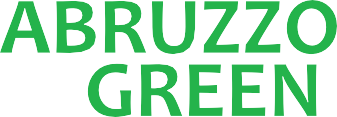 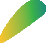 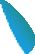 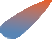 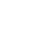 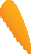 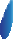 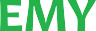 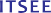 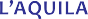 ISTITUTO TECNICO SUPERIORE EFFICIENZA ENERGETICAVia Acquasanta, snc – 67100 L’Aquila – C.F. 93052870669Tel. 0862 316859 / 207003 - itsenergia.aq@gmail.com - www.itsenergia.orgALLEGATO 3 PROGRAMMA ERASMUS+KA 1 – AZIONE CHIAVE 1 Erasmus+ for traineeshipsA.S. 2021-2023Progetto n. 2021-1-IT02-KA131-HED-000006906AL PRESIDENTE FONDAZIONE I.T.S.E.E. di L’Aquila ISTITUTO TECNICO SUPERIORE EFFICIENZA ENERGETICA VIA ACQUASANTA – 67100 L’AQUILA (AQ)MODULO ACCETTAZIONEborsa Erasmus+ for traineeshipsIl/La sottoscritto/a ______________________________________________________________________, nato/a________________________________________ il_____/_____/__________, residente in Via/Piazza _____________________________________N.____, Città ____________________ Prov._____, CAP________, tel. fisso ______/_________, cellulare ______________, e-mail istituzionale:______________________________iscritto/a al Corso conseguente il Diploma di “Tecnico Superiore per la gestione e la verifica di impianti energetici” a cura della Fondazione ITSEE di L’Aquila (AQ), biennio ________________,DICHIARAdi accettarela borsa di mobilità Erasmus+ for traineeships per l’a.s. 2021-2023; dichiara inoltre, pena la restituzione del contributo accordato:  che durante il tirocinio non usufruirà contemporaneamente di altri contributi alla mobilità su fondi comunitari;di impegnarsi a sottoscrivere in duplice originale l’Accordo finanziario per la mobilità di traineeships e il Learning Agreement for Traineeships, che dovrà essere approvato e siglato dall’ITSEE – L’Aquila, dall’organizzazione ospitante e dal beneficiario;di impegnarsi a sottoscrivere lo Statement of responsibility (dichiarazione di responsabilità).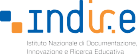 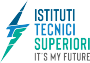 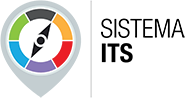 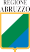 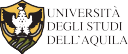 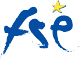 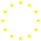 Luogo e data _________________________________Firma______________________________